Муниципальное бюджетное общеобразовательное учреждение«Средняя общеобразовательная школа № 4»РАБОЧАЯ ПРОГРАММА Хаблиева Гульсум Абылаевна(учитель)Виртуальная школа по математике «Альфа»(учебный предмет, элективный учебный предмет, элективный курс, факультатив) 5- 11 класс, базовый уровень(класс, ступень обучения, уровень реализации программы) Рабочая программа «Проектная и исследовательская деятельность учащихся». Автор программы: Иоха Татьяна Ивановна - учитель физики высшей квалификационной категории, г. Ноябрьск (используемая авторская программа) (используемый  учебник) 2016-2017 учебный год(учебный год)Салехард, 2016АКТУАЛЬНОСТЬАктуальность программы  обусловлена ее методологической значимостью.	Программа позволяет реализовать актуальные в настоящее время компетентностный, личностно  ориентированный,  деятельностный подходы, которые  определяютПринципы:интегральность – объединение и взаимовлияние учебной и проектной деятельности обучающихся, когда опыт и навыки, полученные при выполнении исследовательских и творческих работ, используются на уроках и содействуют повышению успеваемости и развитию психологической сферы;непрерывность – процесс длительного профессионально ориентирующего образования  и воспитания в творческом объединении учащихся различных возрастов и научных  руководителей;межпредметное многопрофильное обучение, в котором погружение в проблему предполагает глубокое систематизированное знание предмета и широкую эрудицию в разных областях, формирование навыков исследовательского труда. Характеристика программы.  	Целевые ориентации инновационной деятельности направлены на работу над методической темой: «Повышение качества обучения через интеграцию основного и дополнительного образования».В этом ключе разрабатываются следующие направления деятельности:  повышение мотивации в учении через построение образовательного процесса через логику деятельности, имеющей личностный смысл для ученика; организация сотрудничества  учителей, учащихся и родителей в процессе ученического проектирования, включающее приоритетные задачи воспитания и обучения; вывод  ученика на свой, личный, уровень развития через индивидуальный темп работы над проектом; сбалансированное развитие основных физиологических и психических функций ученика через системный подход к разработке учебных проектов;  глубокое осознанное усвоение базовых компетенций учащихся через универсальное использование их в различных ситуациях;формирование исследовательской культуры учащихся; умений и навыков самостоятельного и творческого труда, самостоятельной работы с научной литературой;  приобретение коммуникативных умений; выявление наиболее одаренных учащихся в разных областях науки и развитие их творческих возможностей; создание условий для их самоопределения и самореализации;ЦЕЛИ, ЗАДАЧИ, ЦЕЛЕВЫЕ ГРУППЫ,  НА КОТОРЫЕ НАПРАВЛЕН ПРОЕКТ:Генеральная цель инновационного проекта - Создать открытую информационно-образовательную среду, обеспечивающую возможность осознанного выбора образовательного маршрута и самоопределения обучающегося в условиях реализации ФГОС с использованием форм виртуальных школ и клубов по различным направлениям. Цели и задачи, запланированные к реализации в целевых группах:Основная идея заключается в создании сети виртуальных площадок, в рамках которых в будущем будет реализоваться в очно-дистанционной форме часть новых образовательных программ ФГОС. В открытых на сайте виртуальных площадках будет проведено не менее 25 конкурсов исследовательской и проектной деятельности школьников, результаты будут подводиться в форме электронного голосования. Проведение конкурсов начнется с работы интенсивных школ, подведение итогов и презентация результатов пройдет на заключительном фестивале.Новизна проекта состоит в апробации полученных школой специфичных для точных наук инновационных продуктов для реализации образовательных программ нового поколения ФГОС по самым различным направлениям и создании широкой виртуальной образовательной среды; при осуществлении процессного подхода в управлении и выстраивании органических структур управления образовательным процессом, связанных:с созданием интеграционного образовательного пространства через организацию виртуальных школ и клубов;с активизацией исследовательской, проектной деятельности учащихся на основе сетевого взаимодействия;с деятельностью инновационного образовательного пространства в виде сетевых сообществ виртуальных школ и клубов и сетевого педагогического сообщества. ПОЯСНИТЕЛЬНАЯ ЗАПИСКА по содержанию программыСОДЕРЖАНИЕ УЧЕБНОГО КУРСАСОДЕРЖАТЕЛЬНЫЙ МАТЕРИАЛ для выбора темы проекта, исследованияМатематика вокруг нас.Связь математики с химией, биологией, архитектурой, искусством, природой, астрономией, производством машин и металла и др.Практическая математика (модели геометрических фигур).Создание моделей многогранников и тел вращения своими руками.Координатная плоскостьИзучение истории возникновения координатной плоскости. Создание альбома по теме «Координатная плоскость». Создание презентации по данной теме. Положительные и отрицательные числа.Изучение теоретического и практического материала о положительных и отрицательных числах, используя книги, интернет и другие источники. Создание буклета по теме проекта. КРАТКИЕ ОБОЗНАЧЕНИЯ В КАЛЕНДАРНО-ТЕМАТИЧЕСКОМ ПЛАНИРОВАНИИКАЛЕНДАРНО-ТЕМАТИЧЕСКОЕ ПЛАНИРОВАНИЕРАЗДЕЛ 4.   Организация исследовательской деятельности (11 часов)ТРЕБОВАНИЯ К РЕЗУЛЬТАТАМ ОБУЧЕНИЯОжидаемый результат. Овладение курсом позволит учащимся знать:структуру учебно-исследовательской деятельности,основные отличия цели и задач, объекта и предмета исследования,основные информационные источники поиска необходимой информации.А также уметь:давать характеристику объекту исследования,разделять проектную деятельность на этапы,самостоятельно организовывать деятельность по реализации учебно-исследовательских проектов (постановка цели, определение оптимального соотношения цели и средств и др.),выдвигать гипотезы, осуществлять их проверку,планировать и координировать совместную деятельность по реализации проекта в микрогруппе (согласование и координация деятельности с другими ее участниками; объективное оценивание своего вклада в решение общих задач группы; учет способностей различного ролевого поведения – лидер, подчиненный),пользоваться библиотечными каталогами, специальными справочниками, универсальными энциклопедиями для поиска учебной информации об объектах.Общеучебные умения, навыки и способы деятельностиПрограмма предусматривает формирование у школьников общеучебных умений и навыков, универсальных способов деятельности и ключевых компетенций. Приоритетами для школьного курса физики на этапе основного общего образования являются:Познавательная деятельность:использование для познания окружающего мира различных естественнонаучных методов: наблюдение, измерение, эксперимент, моделирование;формирование умений различать факты, гипотезы, причины, следствия, доказательства, законы, теории;овладение адекватными способами решения теоретических и экспериментальных задач;приобретение опыта выдвижения гипотез для объяснения известных фактов и экспериментальной проверки выдвигаемых гипотез.Информационно-коммуникативная деятельность:владение монологической и диалогической речью. Способность понимать точку зрения собеседника и  признавать право на иное мнение;использование для решения познавательных и коммуникативных задач различных источников информации.Рефлексивная деятельность:владение навыками контроля и оценки своей деятельности, умением предвидеть возможные результаты своих действий:организация учебной деятельности: постановка цели, планирование, определение оптимального соотношения цели и средств.ОБЕСПЕЧЕНИЕ ОБРАЗОВАТЕЛЬНОГО ПРОЦЕССАПеречень материально-технического обеспечения образовательного процессаДополнительное учебно-методическое обеспечениеПеречень  информационного обеспечения образовательного процессаИнформационные ресурсы интернета1. www.researcher.ru-2. www.vernadsky.dnttm.ru3. www.issl.dnttm.ru4. www.konkurs.dnttm.ru.4. http://eidos.ru/olymp Приложение № 1.Образец презентации проекта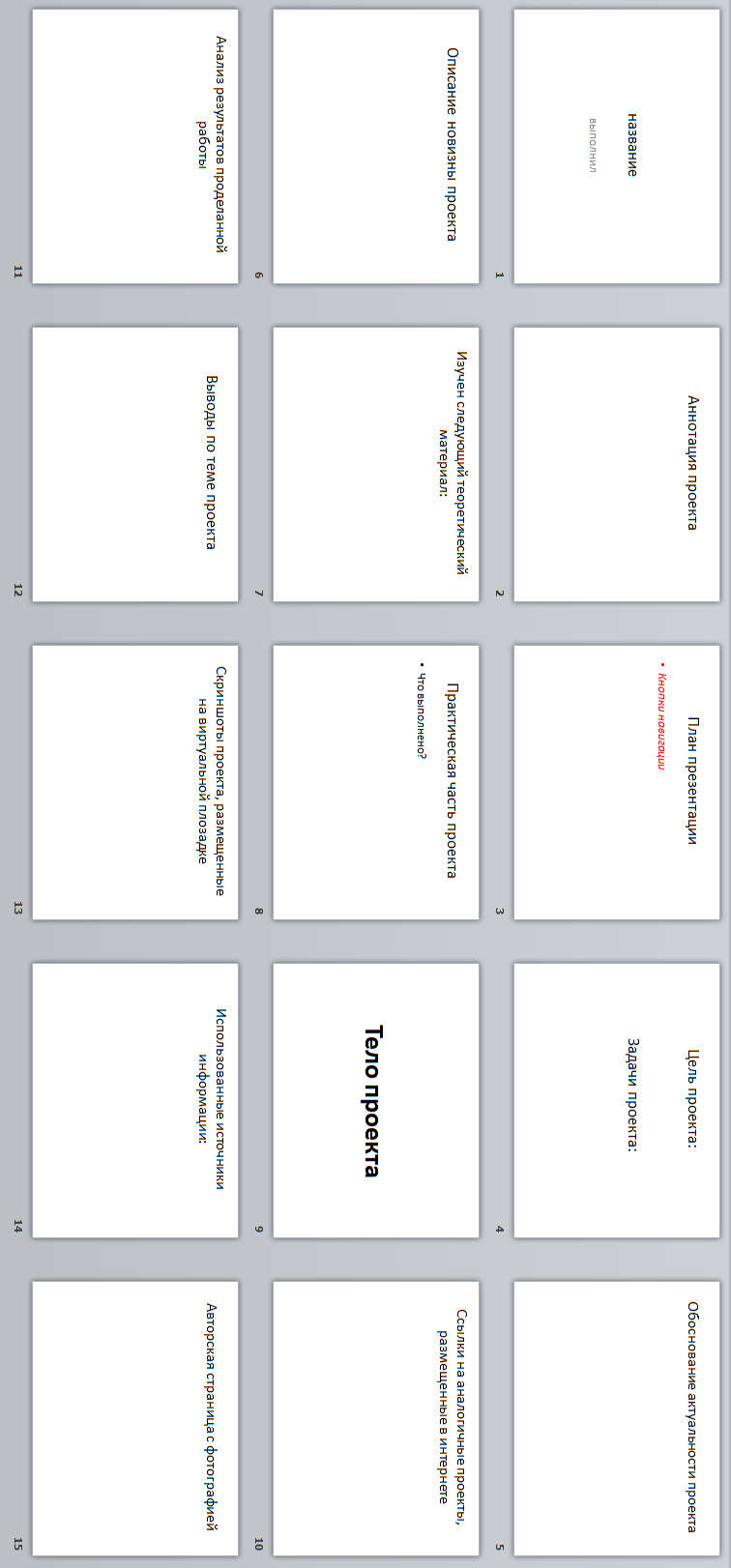 РАССМОТРЕНАна  заседании методического объединения учителейматематики и информатики Протокол №1 от 28 августа 2016г.Руководитель ШМО__________ /Миткова Л.Н./СОГЛАСОВАНА на научно-методическом советеПротокол №1от 29 августа 2016 г.Председатель НМС______________ /Майорова Е.Б./УТВЕРЖДЕНАприказом директора № 230-оот 31 августа 2016 г.Директор__________ /Кобцев С.В./Целевая группаУчащиеся 5-11 классовЦЕЛЬ: Реализовать требования образовательных программ нового поколения к результатам образования на основе использования возможностей информационных технологий, в возможности контактов участников образовательного процесса на основе различных информационных сервисов.ЗАДАЧИ:Формирование универсальных учебных действий учащихся в инновационной образовательной среде виртуальных школ и клубов на основе системно-деятельностного подхода.Формирование навыков проектных форм деятельности и активизировать проектную деятельность учащихся в виртуальном пространстве, которая позволяет максимально проявить индивидуальные способности, попробовать себя в различных видах деятельности.Организация использования современных способов оценки достижений для развития индивидуальности и творчества, поддержки одаренных детей. Повышение уровня информационно-технологической компетентности учащихся, овладение методами самообразования на базе ИКТ. Осознание учащимися возможностей виртуальной коммуникации как важного инструмента в решении учебных задач, повышение мотивации к учению. Реализация возможности накапливать самостоятельно выполненные работы в электронном портфолио. Реализация возможности расширения поля взаимодействия с педагогами за счет использования виртуальной составляющей. ЗАДАЧИ:Формирование универсальных учебных действий учащихся в инновационной образовательной среде виртуальных школ и клубов на основе системно-деятельностного подхода.Формирование навыков проектных форм деятельности и активизировать проектную деятельность учащихся в виртуальном пространстве, которая позволяет максимально проявить индивидуальные способности, попробовать себя в различных видах деятельности.Организация использования современных способов оценки достижений для развития индивидуальности и творчества, поддержки одаренных детей. Повышение уровня информационно-технологической компетентности учащихся, овладение методами самообразования на базе ИКТ. Осознание учащимися возможностей виртуальной коммуникации как важного инструмента в решении учебных задач, повышение мотивации к учению. Реализация возможности накапливать самостоятельно выполненные работы в электронном портфолио. Реализация возможности расширения поля взаимодействия с педагогами за счет использования виртуальной составляющей. Целевая группаУчителя-предметники, учителя начальных классов и классные руководители – руководители виртуальных школ и клубов по различным направлениямЦЕЛЬ: Создание оптимальных сетевых структур управления сопровождением исследовательской и проектной деятельностью школьников. Отработка инновационных технологий обучения с использованием потенциала информационных технологий Веб 2,0ЗАДАЧИ:Совершенствование профессиональной, психологической, информационной компетентности педагогов.Создание условий для реализации инновационных разработок педагогов по использованию ИКТ для организации «Виртуальных школ и клубов». Отработка технологий использования потенциала сетевых сообществ для совершенствования образовательного процессаОсвоение технологий формирования универсальных учебных действий.Создание системы «внутрифирменной» подготовки и переподготовки учителей для индивидуализации самостоятельной работы учащихся, использованию социальных сервисов для организации проектной и исследовательской деятельности. Апробирование форм взаимодействия в виртуальной образовательной среде в процессе групповой работы над конкурсными проектами.Формирование инновационных ценностей (образование как общественное благо, критическое мышление, креативное мышление), повышение возможностей самореализации в ходе инновационной деятельности.Накопление и совершенствование системы учебных заданий, применяющихся для организации проектной и исследовательской работы учащихся. ЗАДАЧИ:Совершенствование профессиональной, психологической, информационной компетентности педагогов.Создание условий для реализации инновационных разработок педагогов по использованию ИКТ для организации «Виртуальных школ и клубов». Отработка технологий использования потенциала сетевых сообществ для совершенствования образовательного процессаОсвоение технологий формирования универсальных учебных действий.Создание системы «внутрифирменной» подготовки и переподготовки учителей для индивидуализации самостоятельной работы учащихся, использованию социальных сервисов для организации проектной и исследовательской деятельности. Апробирование форм взаимодействия в виртуальной образовательной среде в процессе групповой работы над конкурсными проектами.Формирование инновационных ценностей (образование как общественное благо, критическое мышление, креативное мышление), повышение возможностей самореализации в ходе инновационной деятельности.Накопление и совершенствование системы учебных заданий, применяющихся для организации проектной и исследовательской работы учащихся. Целевая группаРодители (законные представители) учащихся, участников виртуальных школ и клубов по различным направлениям.ЦЕЛЬ: Удовлетворение потребности родителей учеников в широкой информированности о содержании и результатах образовательной и воспитательной деятельности, в широком доступе к учебно-методическим материаламЗАДАЧИ:Реализация принципов открытого образованияОбеспечение условий включения родителей в информационное пространство виртуальных школ и клубов по различным направлениям. Обеспечение условий для комфортного межличностного взаимодействия между учителями-предметниками, классными руководителями и родителями, направленное на заботу о личностном росте ребенка, его совершенствовании.Улучшение возможностей родителей в осуществлении контроля за учебной деятельностью ребенка и его развитием, в оказании  оказывать поддержки в организации домашней работы над учебным материалом. ЗАДАЧИ:Реализация принципов открытого образованияОбеспечение условий включения родителей в информационное пространство виртуальных школ и клубов по различным направлениям. Обеспечение условий для комфортного межличностного взаимодействия между учителями-предметниками, классными руководителями и родителями, направленное на заботу о личностном росте ребенка, его совершенствовании.Улучшение возможностей родителей в осуществлении контроля за учебной деятельностью ребенка и его развитием, в оказании  оказывать поддержки в организации домашней работы над учебным материалом. Целевая группаАдминистративно-управленческий персонал школыЦЕЛЬ: Содействие процессу создания и развития высокотехнологичной информационно-образовательной среды образовательной организации  на основе реализации технологий партисипативного управления. ЗАДАЧИРеализация технологий управления проектом для получения нового образовательного результата и создания современного информационно-образовательного пространства школыПовышение значимости индивидуальных достижений педагогов и обучающихся. Укрепление материальной, информационно-технологической, программно-методической базы. Укреплению связей между всеми участниками образовательного процесса за счет использования средств ИКТ. ЗАДАЧИРеализация технологий управления проектом для получения нового образовательного результата и создания современного информационно-образовательного пространства школыПовышение значимости индивидуальных достижений педагогов и обучающихся. Укрепление материальной, информационно-технологической, программно-методической базы. Укреплению связей между всеми участниками образовательного процесса за счет использования средств ИКТ. Цели программыЦели:развить познавательные интересы, интеллектуальные, творческие и коммуникативные способности учащихся, определяющих формирование компетентной личности, способной к жизнедеятельности и самоопределению в информационном обществе, ясно представляющей свои ресурсные возможности, ресурсы и способы реализации выбранного жизненного пути.Задачи:приобретение знаний о структуре проектной и исследовательской деятельности; способах поиска необходимой для исследования информации; о способах обработки результатов и их презентации; овладение способами деятельностей: учебно-познавательной, информационно-коммуникативной, рефлексивной;освоение основных компетенций: ценностно-смысловой, учебно-познавательной, информационной, коммуникативной;создание оптимальных условий для развития и реализации способностей учащихся.Срок реализации программы курса на всей ступени обучения1 годОсновные используемые технологии, формы, методы обученияОсновная форма деятельности учащихся – это самостоятельная интеллектуальная и практическая деятельность учащихся, в сочетании с групповой, индивидуальной формой работы.Используемые формы, способы и средства проверки и оценки результатов обученияПроверка достигаемых учениками образовательных результатов производится в следующих формах:текущий рефлексивный самоанализ, контроль и самооценка учащимися выполняемых заданий;взаимооценка учащимися работ друг друга или работ, выполненных в группах;публичная защита выполненных учащимися творческих работ (индивидуальных и групповых);текущая диагностика и оценка учителем деятельности школьников;итоговая оценка деятельности и образовательной продукции ученика в соответствии с его индивидуальной образовательной программой по курсу;итоговая оценка индивидуальной деятельности учащихся учителем, выполняемая в форме образовательной характеристики.Предметом контроля и оценки являются внешние образовательные продукты учеников. Качество ученической продукции оценивается следующими способами:по количеству творческих элементов;по степени его оригинальности;по относительной новизне проекта для ученика или его одноклассников;по емкости и лаконичности созданного проекта, его интерактивности;по практической пользе проекта и возможностей его использования в практике. Выполненные учащимися работы можно включить в их «портфель достижений», разместить на сайте школы, сетевого сообщества.Обоснование выбора учебно-методического комплекта для реализации программыПрограмма разработана на основе Конвенции о правах  ребенка, закона РФ от 10 июля 1992 года №3266-1 «Об образовании» ст. 9,14,32 (в редакции Федерального закона от 13.01.1996 г.№12 – ФЗ с последующими изменениями). Происходящие изменения в современном обществе требуют развития новых способов образования, педагогических технологий, нацеленных на индивидуальное развитие личности, творческую инициацию, выработку навыка самостоятельной навигации в информационных полях, формирование у учащихся универсального умения ставить и решать задачи для разрешения возникающих в жизни проблем — профессиональной деятельности, самоопределения, повседневной жизни. Архиважным становится воспитание подлинно свободной личности, формирование у детей способности самостоятельно мыслить, добывать и применять знания, тщательно обдумывать принимаемые решения и чётко планировать действия, эффективно сотрудничать в разнообразных по составу и профилю группах, быть открытыми для новых контактов и культурных связей.Название сборника, в котором опубликована программаПрограмма разработана на основе программы учителя физики высшей квалификационной категории г.Ноябрьск Иоха Т. И., размещенной по адресу: http://nsportal.ru/shkola/fizika/library/2012/10/13/rabochaya-programma-proektnaya-i-issledovatelskaya-deyatelnostЧисло часов в неделю по используемой программе162 часаЧисло часов в неделю по учебному плану школы1 часЧисло учебных часов в году по программе 34 часаЧисло учебных часов в году по учебному плану школы34 часаЧисло учебных часов в году по календарно-тематическому планированию34 часаИзменение количества часов в разделах, причины  Сокращено общее количество часов в соответствии с учебным планом школы.Концепция (ценностные ориентиры), заложенная в содержании учебного материала с учетом вида образовательного учреждения и контингента учащихсяПрограмма предназначена для обучающихся, интересующихся исследовательской и проектной деятельностью, а также для одаренных учащихся. Она направлена на формирование оргдеятельностных (методологических) качеств учащихся – способность осознания целей проектной и учебно-исследовательской деятельности, умение поставить цель и организовать ее достижение, а также креативных (творческих) качеств – вдохновенность, гибкость ума, терпимость к противоречиям, прогностичность, критичность, наличие своего мнения, коммуникативных качеств, обусловленных необходимостью взаимодействовать с другими людьми, с объектами окружающего мира и воспринимать его информацию, выполнять различные социальные роли в группе и коллектив.№Разделы/темы9 классОрганизация проектной деятельностиОрганизация проектной деятельности2Вводная лекция: проект, постановка целей, используемые методики, способы представления результатов. Структура проекта. Особенности создания проектов.1Тематика исследовательских проектов. Рефераты и практические исследования. Формирование групп.1Приобретение опыта по созданию проектов на примере тем математикиПриобретение опыта по созданию проектов на примере тем математики12Выполнение проектов по следующему содержательному материалу: Математика вокруг насПрактическая математика (модели геометрических фигур)Координатная плоскость Положительные и отрицательные числа.Ознакомление с предлагаемыми темами работ. (Краткий рассказ о каждой теме: формулировка цели исследования или решаемой задачи, возможные методы, ожидаемый результат, формат доклада).  Определение информационных ресурсов. Работа и информацией. Конкретизация задач. Поиск информации по тематике проекта. Оформление проекта. Структурирование, анализ, определение ценности, значимости. Размещение полученной информации в проекте. Подготовка презентации проекта. Размещение проекта на сайте виртуальной школы. Подготовка и размещение проектов на сайте для проведения электронного голосования. Организация голосования. Репетиция защиты проектов. Подготовка доклада для защиты проекта. Рекомендации по редактированию тезисов и планов докладов, демонстрационного материала. Консультации по оформлению работ. Защита проектов. Рефлексия12Финальная защита лучших проектовФинальная защита лучших проектов3Командная работа. Как работать в команде? Определение ролей для командной защиты.1Финальная защита лучших проектов на конференции.3Организация исследовательской деятельности111.Вводная лекция:  что такое исследовательская деятельность, постановка целей и задач  исследования, используемые методики, способы представления результатов. Специфика организации, занятий, общие требования к учащимся. Роль исследовательской деятельности в повышении уровня образованности. Тема и проблема исследования. Поиск и формулировка проблемы.Актуальность, новизна, значимость темы.  Обоснование актуальности выбранной проблемы. Понятие о гипотезе. Типы гипотез. Гипотеза исследования. Техника формулирования гипотезы. Понятие  «методы исследования».  Основные методы исследования, их классификация. Применение методов на различных этапах исследования. Основные этапы исследовательского процесса. Цели и задачи каждого из этапов. Планирование процесса исследования. Библиографическая характеристика источника. Методы библиографирования. Справочная литература (энциклопедии, словари – типы словарей).Библиографические ссылки. Цитаты и их использование. Основные приемы сохранения информации. Использование компьютера для хранения информации. Изучение презентаций проектов, размещенных на сайте. Компьютерный практикум Написание аннотации.  Подготовка к выступлению на конференции. Размещение проекта на сайте.  Компьютерный практикумV. Подготовка и участие в школьных и городских конференцияхV. Подготовка и участие в школьных и городских конференциях61.Подготовка к выступлению на конференции. Практическое занятие.32.Определение ролей для командной защитыПрезентация работы на конференции (математическое  направление).3Всего Всего 34СокращенияМатериалТип урока (модуля)УОНМурок ознакомления с новым материаломУЗИМурок закрепления изученного материалаУПЗУурок применения знаний и уменийКУкомбинированный урокКЗУконтроль знаний и уменийУОСЗурок обобщения и систематизации знанийМодель обученияОИМОбъяснительно-иллюстративнаяПМПоисковая РМРепродуктивная ЧПМЧастично-поисковая ПРМПроектнаяВид деятельностиОИОбъяснительно-иллюстративная дидактическая модель обученияГПРабота в группах и парахИРИндивидуальная работаПДПроектная деятельностьИДИсследовательская деятельностьКДКоллективная деятельность учащихся на урокеВиды контроляИКИндивидуальный контрольФКФронтальный контрольКРКонтрольная работаУМОУчебно-методическое обеспечение№ урока Дата Коррек. датыТема урокаТип урокаДидактическая модель обучения Вид учебной деятельности Вид контроляУМ обеспечениеРАЗДЕЛ 1. Организация проектной деятельности (2 часа)РАЗДЕЛ 1. Организация проектной деятельности (2 часа)РАЗДЕЛ 1. Организация проектной деятельности (2 часа)РАЗДЕЛ 1. Организация проектной деятельности (2 часа)РАЗДЕЛ 1. Организация проектной деятельности (2 часа)РАЗДЕЛ 1. Организация проектной деятельности (2 часа)РАЗДЕЛ 1. Организация проектной деятельности (2 часа)РАЗДЕЛ 1. Организация проектной деятельности (2 часа)РАЗДЕЛ 1. Организация проектной деятельности (2 часа)Формирование компетентностей и умений:учебных умений и навыков, связанных с  научно-практической ориентированностью;проектировочных и аналитических умений, моделирования;научной аргументации, навыков публичного выступления;умения представить проект, его результаты; понимание логики научного исследования, абстрактное мышление, владение научной терминологией.Формирование компетентностей и умений:учебных умений и навыков, связанных с  научно-практической ориентированностью;проектировочных и аналитических умений, моделирования;научной аргументации, навыков публичного выступления;умения представить проект, его результаты; понимание логики научного исследования, абстрактное мышление, владение научной терминологией.Формирование компетентностей и умений:учебных умений и навыков, связанных с  научно-практической ориентированностью;проектировочных и аналитических умений, моделирования;научной аргументации, навыков публичного выступления;умения представить проект, его результаты; понимание логики научного исследования, абстрактное мышление, владение научной терминологией.Формирование компетентностей и умений:учебных умений и навыков, связанных с  научно-практической ориентированностью;проектировочных и аналитических умений, моделирования;научной аргументации, навыков публичного выступления;умения представить проект, его результаты; понимание логики научного исследования, абстрактное мышление, владение научной терминологией.Формирование компетентностей и умений:учебных умений и навыков, связанных с  научно-практической ориентированностью;проектировочных и аналитических умений, моделирования;научной аргументации, навыков публичного выступления;умения представить проект, его результаты; понимание логики научного исследования, абстрактное мышление, владение научной терминологией.Формирование компетентностей и умений:учебных умений и навыков, связанных с  научно-практической ориентированностью;проектировочных и аналитических умений, моделирования;научной аргументации, навыков публичного выступления;умения представить проект, его результаты; понимание логики научного исследования, абстрактное мышление, владение научной терминологией.Формирование компетентностей и умений:учебных умений и навыков, связанных с  научно-практической ориентированностью;проектировочных и аналитических умений, моделирования;научной аргументации, навыков публичного выступления;умения представить проект, его результаты; понимание логики научного исследования, абстрактное мышление, владение научной терминологией.Формирование компетентностей и умений:учебных умений и навыков, связанных с  научно-практической ориентированностью;проектировочных и аналитических умений, моделирования;научной аргументации, навыков публичного выступления;умения представить проект, его результаты; понимание логики научного исследования, абстрактное мышление, владение научной терминологией.Формирование компетентностей и умений:учебных умений и навыков, связанных с  научно-практической ориентированностью;проектировочных и аналитических умений, моделирования;научной аргументации, навыков публичного выступления;умения представить проект, его результаты; понимание логики научного исследования, абстрактное мышление, владение научной терминологией.1/105.09Вводная лекция: проект, постановка целей исследования, используемые методики, способы представления результатов.КУОИМОИПДИКФКУМО программы2/219.09Структура проекта. Особенности создания проектов по математике. Тематика исследовательских проектов. Рефераты и практические исследованияКУОИМОИПДИКФКУМО программыРАЗДЕЛ 2.  Приобретение опыта по созданию проектов на примере математики (12 часов)РАЗДЕЛ 2.  Приобретение опыта по созданию проектов на примере математики (12 часов)РАЗДЕЛ 2.  Приобретение опыта по созданию проектов на примере математики (12 часов)РАЗДЕЛ 2.  Приобретение опыта по созданию проектов на примере математики (12 часов)РАЗДЕЛ 2.  Приобретение опыта по созданию проектов на примере математики (12 часов)РАЗДЕЛ 2.  Приобретение опыта по созданию проектов на примере математики (12 часов)РАЗДЕЛ 2.  Приобретение опыта по созданию проектов на примере математики (12 часов)РАЗДЕЛ 2.  Приобретение опыта по созданию проектов на примере математики (12 часов)РАЗДЕЛ 2.  Приобретение опыта по созданию проектов на примере математики (12 часов)Формирование компетентностей и умений:умение работать самостоятельно с литературой, иными источниками, анализировать позиции, вырабатывать свой взгляд;приобщение к научным ценностям, культурному опыту людей;умение отстаивать и публично защищать свою точку зрения;умение видеть важность и определять актуальность будущего исследования;умение формулировать и ставить проблему исследования;умение составить план исследования;умение проводить анализ изученности проблемы, над которой надо работать в теории и практике;уметь проводить систематические исследования;делать выводы и заключения на основе проведенных исследований. Формирование информационных компетенций:умеют найти, сохранить и систематизировать необходимую информацию из сети с помощью имеющихся технологий и программного обеспечения;умеют спроектировать, изготовить и разместить в сети презентацию на заданную тему;владеют способами работы с изученными программами; умеют передавать информацию в сеть Интернета;владеют необходимыми способами проектирования, создания, размещения информационного ресурса;способны произвести анализ и сформулировать собственную позицию по отношению к их структуре, содержанию, дизайну и функциональности информационного продукта;владеют приемами организации и самоорганизации работы по созданию информационного продукта;имеют положительный опыт коллективного сотрудничества;имеют опыт коллективной разработки и публичной защиты;способны осуществлять рефлексивную деятельность, оценивать свои результаты, корректировать дальнейшую деятельность. Формирование компетентностей и умений:умение работать самостоятельно с литературой, иными источниками, анализировать позиции, вырабатывать свой взгляд;приобщение к научным ценностям, культурному опыту людей;умение отстаивать и публично защищать свою точку зрения;умение видеть важность и определять актуальность будущего исследования;умение формулировать и ставить проблему исследования;умение составить план исследования;умение проводить анализ изученности проблемы, над которой надо работать в теории и практике;уметь проводить систематические исследования;делать выводы и заключения на основе проведенных исследований. Формирование информационных компетенций:умеют найти, сохранить и систематизировать необходимую информацию из сети с помощью имеющихся технологий и программного обеспечения;умеют спроектировать, изготовить и разместить в сети презентацию на заданную тему;владеют способами работы с изученными программами; умеют передавать информацию в сеть Интернета;владеют необходимыми способами проектирования, создания, размещения информационного ресурса;способны произвести анализ и сформулировать собственную позицию по отношению к их структуре, содержанию, дизайну и функциональности информационного продукта;владеют приемами организации и самоорганизации работы по созданию информационного продукта;имеют положительный опыт коллективного сотрудничества;имеют опыт коллективной разработки и публичной защиты;способны осуществлять рефлексивную деятельность, оценивать свои результаты, корректировать дальнейшую деятельность. Формирование компетентностей и умений:умение работать самостоятельно с литературой, иными источниками, анализировать позиции, вырабатывать свой взгляд;приобщение к научным ценностям, культурному опыту людей;умение отстаивать и публично защищать свою точку зрения;умение видеть важность и определять актуальность будущего исследования;умение формулировать и ставить проблему исследования;умение составить план исследования;умение проводить анализ изученности проблемы, над которой надо работать в теории и практике;уметь проводить систематические исследования;делать выводы и заключения на основе проведенных исследований. Формирование информационных компетенций:умеют найти, сохранить и систематизировать необходимую информацию из сети с помощью имеющихся технологий и программного обеспечения;умеют спроектировать, изготовить и разместить в сети презентацию на заданную тему;владеют способами работы с изученными программами; умеют передавать информацию в сеть Интернета;владеют необходимыми способами проектирования, создания, размещения информационного ресурса;способны произвести анализ и сформулировать собственную позицию по отношению к их структуре, содержанию, дизайну и функциональности информационного продукта;владеют приемами организации и самоорганизации работы по созданию информационного продукта;имеют положительный опыт коллективного сотрудничества;имеют опыт коллективной разработки и публичной защиты;способны осуществлять рефлексивную деятельность, оценивать свои результаты, корректировать дальнейшую деятельность. Формирование компетентностей и умений:умение работать самостоятельно с литературой, иными источниками, анализировать позиции, вырабатывать свой взгляд;приобщение к научным ценностям, культурному опыту людей;умение отстаивать и публично защищать свою точку зрения;умение видеть важность и определять актуальность будущего исследования;умение формулировать и ставить проблему исследования;умение составить план исследования;умение проводить анализ изученности проблемы, над которой надо работать в теории и практике;уметь проводить систематические исследования;делать выводы и заключения на основе проведенных исследований. Формирование информационных компетенций:умеют найти, сохранить и систематизировать необходимую информацию из сети с помощью имеющихся технологий и программного обеспечения;умеют спроектировать, изготовить и разместить в сети презентацию на заданную тему;владеют способами работы с изученными программами; умеют передавать информацию в сеть Интернета;владеют необходимыми способами проектирования, создания, размещения информационного ресурса;способны произвести анализ и сформулировать собственную позицию по отношению к их структуре, содержанию, дизайну и функциональности информационного продукта;владеют приемами организации и самоорганизации работы по созданию информационного продукта;имеют положительный опыт коллективного сотрудничества;имеют опыт коллективной разработки и публичной защиты;способны осуществлять рефлексивную деятельность, оценивать свои результаты, корректировать дальнейшую деятельность. Формирование компетентностей и умений:умение работать самостоятельно с литературой, иными источниками, анализировать позиции, вырабатывать свой взгляд;приобщение к научным ценностям, культурному опыту людей;умение отстаивать и публично защищать свою точку зрения;умение видеть важность и определять актуальность будущего исследования;умение формулировать и ставить проблему исследования;умение составить план исследования;умение проводить анализ изученности проблемы, над которой надо работать в теории и практике;уметь проводить систематические исследования;делать выводы и заключения на основе проведенных исследований. Формирование информационных компетенций:умеют найти, сохранить и систематизировать необходимую информацию из сети с помощью имеющихся технологий и программного обеспечения;умеют спроектировать, изготовить и разместить в сети презентацию на заданную тему;владеют способами работы с изученными программами; умеют передавать информацию в сеть Интернета;владеют необходимыми способами проектирования, создания, размещения информационного ресурса;способны произвести анализ и сформулировать собственную позицию по отношению к их структуре, содержанию, дизайну и функциональности информационного продукта;владеют приемами организации и самоорганизации работы по созданию информационного продукта;имеют положительный опыт коллективного сотрудничества;имеют опыт коллективной разработки и публичной защиты;способны осуществлять рефлексивную деятельность, оценивать свои результаты, корректировать дальнейшую деятельность. Формирование компетентностей и умений:умение работать самостоятельно с литературой, иными источниками, анализировать позиции, вырабатывать свой взгляд;приобщение к научным ценностям, культурному опыту людей;умение отстаивать и публично защищать свою точку зрения;умение видеть важность и определять актуальность будущего исследования;умение формулировать и ставить проблему исследования;умение составить план исследования;умение проводить анализ изученности проблемы, над которой надо работать в теории и практике;уметь проводить систематические исследования;делать выводы и заключения на основе проведенных исследований. Формирование информационных компетенций:умеют найти, сохранить и систематизировать необходимую информацию из сети с помощью имеющихся технологий и программного обеспечения;умеют спроектировать, изготовить и разместить в сети презентацию на заданную тему;владеют способами работы с изученными программами; умеют передавать информацию в сеть Интернета;владеют необходимыми способами проектирования, создания, размещения информационного ресурса;способны произвести анализ и сформулировать собственную позицию по отношению к их структуре, содержанию, дизайну и функциональности информационного продукта;владеют приемами организации и самоорганизации работы по созданию информационного продукта;имеют положительный опыт коллективного сотрудничества;имеют опыт коллективной разработки и публичной защиты;способны осуществлять рефлексивную деятельность, оценивать свои результаты, корректировать дальнейшую деятельность. Формирование компетентностей и умений:умение работать самостоятельно с литературой, иными источниками, анализировать позиции, вырабатывать свой взгляд;приобщение к научным ценностям, культурному опыту людей;умение отстаивать и публично защищать свою точку зрения;умение видеть важность и определять актуальность будущего исследования;умение формулировать и ставить проблему исследования;умение составить план исследования;умение проводить анализ изученности проблемы, над которой надо работать в теории и практике;уметь проводить систематические исследования;делать выводы и заключения на основе проведенных исследований. Формирование информационных компетенций:умеют найти, сохранить и систематизировать необходимую информацию из сети с помощью имеющихся технологий и программного обеспечения;умеют спроектировать, изготовить и разместить в сети презентацию на заданную тему;владеют способами работы с изученными программами; умеют передавать информацию в сеть Интернета;владеют необходимыми способами проектирования, создания, размещения информационного ресурса;способны произвести анализ и сформулировать собственную позицию по отношению к их структуре, содержанию, дизайну и функциональности информационного продукта;владеют приемами организации и самоорганизации работы по созданию информационного продукта;имеют положительный опыт коллективного сотрудничества;имеют опыт коллективной разработки и публичной защиты;способны осуществлять рефлексивную деятельность, оценивать свои результаты, корректировать дальнейшую деятельность. Формирование компетентностей и умений:умение работать самостоятельно с литературой, иными источниками, анализировать позиции, вырабатывать свой взгляд;приобщение к научным ценностям, культурному опыту людей;умение отстаивать и публично защищать свою точку зрения;умение видеть важность и определять актуальность будущего исследования;умение формулировать и ставить проблему исследования;умение составить план исследования;умение проводить анализ изученности проблемы, над которой надо работать в теории и практике;уметь проводить систематические исследования;делать выводы и заключения на основе проведенных исследований. Формирование информационных компетенций:умеют найти, сохранить и систематизировать необходимую информацию из сети с помощью имеющихся технологий и программного обеспечения;умеют спроектировать, изготовить и разместить в сети презентацию на заданную тему;владеют способами работы с изученными программами; умеют передавать информацию в сеть Интернета;владеют необходимыми способами проектирования, создания, размещения информационного ресурса;способны произвести анализ и сформулировать собственную позицию по отношению к их структуре, содержанию, дизайну и функциональности информационного продукта;владеют приемами организации и самоорганизации работы по созданию информационного продукта;имеют положительный опыт коллективного сотрудничества;имеют опыт коллективной разработки и публичной защиты;способны осуществлять рефлексивную деятельность, оценивать свои результаты, корректировать дальнейшую деятельность. Формирование компетентностей и умений:умение работать самостоятельно с литературой, иными источниками, анализировать позиции, вырабатывать свой взгляд;приобщение к научным ценностям, культурному опыту людей;умение отстаивать и публично защищать свою точку зрения;умение видеть важность и определять актуальность будущего исследования;умение формулировать и ставить проблему исследования;умение составить план исследования;умение проводить анализ изученности проблемы, над которой надо работать в теории и практике;уметь проводить систематические исследования;делать выводы и заключения на основе проведенных исследований. Формирование информационных компетенций:умеют найти, сохранить и систематизировать необходимую информацию из сети с помощью имеющихся технологий и программного обеспечения;умеют спроектировать, изготовить и разместить в сети презентацию на заданную тему;владеют способами работы с изученными программами; умеют передавать информацию в сеть Интернета;владеют необходимыми способами проектирования, создания, размещения информационного ресурса;способны произвести анализ и сформулировать собственную позицию по отношению к их структуре, содержанию, дизайну и функциональности информационного продукта;владеют приемами организации и самоорганизации работы по созданию информационного продукта;имеют положительный опыт коллективного сотрудничества;имеют опыт коллективной разработки и публичной защиты;способны осуществлять рефлексивную деятельность, оценивать свои результаты, корректировать дальнейшую деятельность. 3/126.09Выбор общей тематики  проектов по следующему содержательному материалу: Математика вокруг насПрактическая математика (модели геометрических фигур)Координатная плоскость Положительные и отрицательные числа.КУОИМОИПДИКФКУМО по теме 4/210.10Формирование творческих коллективов – групп, команд учащихся. Презентация и демонстрация аналогичных проектов, размещенных в сети  Интернет.УПЗУПМПРМПДИКФКУМО по теме проекта5/317.10Формирование тематики проектов для каждой команды или группы или пары или лично  обучающегося.КУПМПРМПДИКФКУМО по теме 6/424.10Поиск и отбор информации для создания конкурсного проекта по выбранной тематике (работа в группах, парах, индивид.)КУПМПРМПДИКФКУМО по теме 7/531.10Изучение алгоритмов создания проекта по указанной тематике. Целеполагание, постановка задач, обоснование актуальности, описание новизны, перечисление планируемых к изучению теоретических вопросов.КУПМПРМПДИКФКУМО по теме проекта8/614.11Выполнение практической части. Поиск и подбор необходимой информации, систематизация материалов, создание видеоряда, фотогалереи. Размещение материала в презентации соответствующей структуры (приложение № 1).КУПМПРМПДУМО по теме 9/721.11Анализ результатов проделанной для проекта работы, обобщение и получение выводовКУПМПРМПДИКФКУМО по теме проекта10/821.11Написание аннотации. Подготовка проекта к размещению на страницах конкурса виртуального клуба. Размещение проекта на сайте виртуального клуба.КУПМПРМПДИКФКУМО по теме 11/928.11Изучение презентаций проектов, размещенных на сайте виртуального клубаКУПМПРМПДИКФКУМО по теме 12/1005.12Подготовка докладов для защиты проекта. Подготовка оппонирования и рецензирования (по содержанию, структуре, форме, дизайну, особенностям навигации).КУПМПРМПДЗПУМО по теме 13/1112.12Проведение защиты проекта, проведение оппонирования и рецензирования доклада и проектаКУПМПРМПДИКФКУМО по теме 14/1212.12Обсуждение результатов электронного голосования. размещение проектов на конкурсных площадках различных дистанционных конкурсов федерального уровня. КУПМПРМПДИКФКУМО по теме РАЗДЕЛ 3.  Командная защита лучших проектов (3 часа)РАЗДЕЛ 3.  Командная защита лучших проектов (3 часа)РАЗДЕЛ 3.  Командная защита лучших проектов (3 часа)РАЗДЕЛ 3.  Командная защита лучших проектов (3 часа)РАЗДЕЛ 3.  Командная защита лучших проектов (3 часа)РАЗДЕЛ 3.  Командная защита лучших проектов (3 часа)РАЗДЕЛ 3.  Командная защита лучших проектов (3 часа)РАЗДЕЛ 3.  Командная защита лучших проектов (3 часа)РАЗДЕЛ 3.  Командная защита лучших проектов (3 часа)Формирование компетентностей и умений:учебных умений и навыков, связанных с  научно-практической ориентированностью;проектировочных и аналитических умений, моделирования;научной аргументации, навыков публичного выступления;умения представить проект, его результаты понимание логики научного исследования, абстрактное мышление, владение научной терминологией.Формирование компетентностей и умений:учебных умений и навыков, связанных с  научно-практической ориентированностью;проектировочных и аналитических умений, моделирования;научной аргументации, навыков публичного выступления;умения представить проект, его результаты понимание логики научного исследования, абстрактное мышление, владение научной терминологией.Формирование компетентностей и умений:учебных умений и навыков, связанных с  научно-практической ориентированностью;проектировочных и аналитических умений, моделирования;научной аргументации, навыков публичного выступления;умения представить проект, его результаты понимание логики научного исследования, абстрактное мышление, владение научной терминологией.Формирование компетентностей и умений:учебных умений и навыков, связанных с  научно-практической ориентированностью;проектировочных и аналитических умений, моделирования;научной аргументации, навыков публичного выступления;умения представить проект, его результаты понимание логики научного исследования, абстрактное мышление, владение научной терминологией.Формирование компетентностей и умений:учебных умений и навыков, связанных с  научно-практической ориентированностью;проектировочных и аналитических умений, моделирования;научной аргументации, навыков публичного выступления;умения представить проект, его результаты понимание логики научного исследования, абстрактное мышление, владение научной терминологией.Формирование компетентностей и умений:учебных умений и навыков, связанных с  научно-практической ориентированностью;проектировочных и аналитических умений, моделирования;научной аргументации, навыков публичного выступления;умения представить проект, его результаты понимание логики научного исследования, абстрактное мышление, владение научной терминологией.Формирование компетентностей и умений:учебных умений и навыков, связанных с  научно-практической ориентированностью;проектировочных и аналитических умений, моделирования;научной аргументации, навыков публичного выступления;умения представить проект, его результаты понимание логики научного исследования, абстрактное мышление, владение научной терминологией.Формирование компетентностей и умений:учебных умений и навыков, связанных с  научно-практической ориентированностью;проектировочных и аналитических умений, моделирования;научной аргументации, навыков публичного выступления;умения представить проект, его результаты понимание логики научного исследования, абстрактное мышление, владение научной терминологией.Формирование компетентностей и умений:учебных умений и навыков, связанных с  научно-практической ориентированностью;проектировочных и аналитических умений, моделирования;научной аргументации, навыков публичного выступления;умения представить проект, его результаты понимание логики научного исследования, абстрактное мышление, владение научной терминологией.15/119.12Определение ролей для командной защитыПрезентация проектов-победителей на итоговом очном конкурсе защиты проектов (математическое  направление).УОСЗОИМПМПРМПДИКФКУМО по теме 16/226.12Определение ролей для командной защитыПрезентация проектов-победителей на итоговом очном конкурсе защиты проектов (математическое  направление).УОСЗПМПРМПДЗПУМО по теме п17/326.12Определение ролей для командной защитыПрезентация проектов-победителей на итоговом очном конкурсе защиты проектов (математическое  направление).УОСЗПМПРМПДЗПУМО по теме проектаФормирование компетентностей и умений:учебных умений и навыков, связанных с  научно-практической ориентированностью;проектировочных и аналитических умений, моделирования;научной аргументации, навыков публичного выступления;понимание логики научного исследования, абстрактное мышление, владение научной терминологией;умение работать самостоятельно с литературой, иными источниками, анализировать позиции, вырабатывать свой взгляд;приобщение к научным ценностям, культурному опыту людей;умение отстаивать и публично защищать свою точку зрения;умение видеть важность и определять актуальность будущего исследования;умение формулировать и ставить проблему исследования;умение составить план исследования;умение проводить анализ изученности проблемы, над которой надо работать в теории и практике;уметь проводить систематические исследования;делать выводы и заключения на основе проведенных исследований.Формирование информационных компетенций:умеют найти, сохранить и систематизировать необходимую информацию из сети с помощью имеющихся технологий и программного обеспечения;умеют спроектировать, изготовить и разместить в сети презентацию на заданную тему;владеют способами работы с изученными программами;умеют передавать информацию в сеть Интернета;владеют необходимыми способами проектирования, создания, размещения информационного ресурса;способны произвести анализ и сформулировать собственную позицию по отношению к их структуре, содержанию, дизайну и функциональности информационного продукта;владеют приемами организации и самоорганизации работы по созданию информационного продукта;имеют положительный опыт коллективного сотрудничества;имеют опыт коллективной разработки и публичной защиты;способны осуществлять рефлексивную деятельность, оценивать свои результаты, корректировать дальнейшую деятельность.Формирование компетентностей и умений:учебных умений и навыков, связанных с  научно-практической ориентированностью;проектировочных и аналитических умений, моделирования;научной аргументации, навыков публичного выступления;понимание логики научного исследования, абстрактное мышление, владение научной терминологией;умение работать самостоятельно с литературой, иными источниками, анализировать позиции, вырабатывать свой взгляд;приобщение к научным ценностям, культурному опыту людей;умение отстаивать и публично защищать свою точку зрения;умение видеть важность и определять актуальность будущего исследования;умение формулировать и ставить проблему исследования;умение составить план исследования;умение проводить анализ изученности проблемы, над которой надо работать в теории и практике;уметь проводить систематические исследования;делать выводы и заключения на основе проведенных исследований.Формирование информационных компетенций:умеют найти, сохранить и систематизировать необходимую информацию из сети с помощью имеющихся технологий и программного обеспечения;умеют спроектировать, изготовить и разместить в сети презентацию на заданную тему;владеют способами работы с изученными программами;умеют передавать информацию в сеть Интернета;владеют необходимыми способами проектирования, создания, размещения информационного ресурса;способны произвести анализ и сформулировать собственную позицию по отношению к их структуре, содержанию, дизайну и функциональности информационного продукта;владеют приемами организации и самоорганизации работы по созданию информационного продукта;имеют положительный опыт коллективного сотрудничества;имеют опыт коллективной разработки и публичной защиты;способны осуществлять рефлексивную деятельность, оценивать свои результаты, корректировать дальнейшую деятельность.Формирование компетентностей и умений:учебных умений и навыков, связанных с  научно-практической ориентированностью;проектировочных и аналитических умений, моделирования;научной аргументации, навыков публичного выступления;понимание логики научного исследования, абстрактное мышление, владение научной терминологией;умение работать самостоятельно с литературой, иными источниками, анализировать позиции, вырабатывать свой взгляд;приобщение к научным ценностям, культурному опыту людей;умение отстаивать и публично защищать свою точку зрения;умение видеть важность и определять актуальность будущего исследования;умение формулировать и ставить проблему исследования;умение составить план исследования;умение проводить анализ изученности проблемы, над которой надо работать в теории и практике;уметь проводить систематические исследования;делать выводы и заключения на основе проведенных исследований.Формирование информационных компетенций:умеют найти, сохранить и систематизировать необходимую информацию из сети с помощью имеющихся технологий и программного обеспечения;умеют спроектировать, изготовить и разместить в сети презентацию на заданную тему;владеют способами работы с изученными программами;умеют передавать информацию в сеть Интернета;владеют необходимыми способами проектирования, создания, размещения информационного ресурса;способны произвести анализ и сформулировать собственную позицию по отношению к их структуре, содержанию, дизайну и функциональности информационного продукта;владеют приемами организации и самоорганизации работы по созданию информационного продукта;имеют положительный опыт коллективного сотрудничества;имеют опыт коллективной разработки и публичной защиты;способны осуществлять рефлексивную деятельность, оценивать свои результаты, корректировать дальнейшую деятельность.Формирование компетентностей и умений:учебных умений и навыков, связанных с  научно-практической ориентированностью;проектировочных и аналитических умений, моделирования;научной аргументации, навыков публичного выступления;понимание логики научного исследования, абстрактное мышление, владение научной терминологией;умение работать самостоятельно с литературой, иными источниками, анализировать позиции, вырабатывать свой взгляд;приобщение к научным ценностям, культурному опыту людей;умение отстаивать и публично защищать свою точку зрения;умение видеть важность и определять актуальность будущего исследования;умение формулировать и ставить проблему исследования;умение составить план исследования;умение проводить анализ изученности проблемы, над которой надо работать в теории и практике;уметь проводить систематические исследования;делать выводы и заключения на основе проведенных исследований.Формирование информационных компетенций:умеют найти, сохранить и систематизировать необходимую информацию из сети с помощью имеющихся технологий и программного обеспечения;умеют спроектировать, изготовить и разместить в сети презентацию на заданную тему;владеют способами работы с изученными программами;умеют передавать информацию в сеть Интернета;владеют необходимыми способами проектирования, создания, размещения информационного ресурса;способны произвести анализ и сформулировать собственную позицию по отношению к их структуре, содержанию, дизайну и функциональности информационного продукта;владеют приемами организации и самоорганизации работы по созданию информационного продукта;имеют положительный опыт коллективного сотрудничества;имеют опыт коллективной разработки и публичной защиты;способны осуществлять рефлексивную деятельность, оценивать свои результаты, корректировать дальнейшую деятельность.Формирование компетентностей и умений:учебных умений и навыков, связанных с  научно-практической ориентированностью;проектировочных и аналитических умений, моделирования;научной аргументации, навыков публичного выступления;понимание логики научного исследования, абстрактное мышление, владение научной терминологией;умение работать самостоятельно с литературой, иными источниками, анализировать позиции, вырабатывать свой взгляд;приобщение к научным ценностям, культурному опыту людей;умение отстаивать и публично защищать свою точку зрения;умение видеть важность и определять актуальность будущего исследования;умение формулировать и ставить проблему исследования;умение составить план исследования;умение проводить анализ изученности проблемы, над которой надо работать в теории и практике;уметь проводить систематические исследования;делать выводы и заключения на основе проведенных исследований.Формирование информационных компетенций:умеют найти, сохранить и систематизировать необходимую информацию из сети с помощью имеющихся технологий и программного обеспечения;умеют спроектировать, изготовить и разместить в сети презентацию на заданную тему;владеют способами работы с изученными программами;умеют передавать информацию в сеть Интернета;владеют необходимыми способами проектирования, создания, размещения информационного ресурса;способны произвести анализ и сформулировать собственную позицию по отношению к их структуре, содержанию, дизайну и функциональности информационного продукта;владеют приемами организации и самоорганизации работы по созданию информационного продукта;имеют положительный опыт коллективного сотрудничества;имеют опыт коллективной разработки и публичной защиты;способны осуществлять рефлексивную деятельность, оценивать свои результаты, корректировать дальнейшую деятельность.Формирование компетентностей и умений:учебных умений и навыков, связанных с  научно-практической ориентированностью;проектировочных и аналитических умений, моделирования;научной аргументации, навыков публичного выступления;понимание логики научного исследования, абстрактное мышление, владение научной терминологией;умение работать самостоятельно с литературой, иными источниками, анализировать позиции, вырабатывать свой взгляд;приобщение к научным ценностям, культурному опыту людей;умение отстаивать и публично защищать свою точку зрения;умение видеть важность и определять актуальность будущего исследования;умение формулировать и ставить проблему исследования;умение составить план исследования;умение проводить анализ изученности проблемы, над которой надо работать в теории и практике;уметь проводить систематические исследования;делать выводы и заключения на основе проведенных исследований.Формирование информационных компетенций:умеют найти, сохранить и систематизировать необходимую информацию из сети с помощью имеющихся технологий и программного обеспечения;умеют спроектировать, изготовить и разместить в сети презентацию на заданную тему;владеют способами работы с изученными программами;умеют передавать информацию в сеть Интернета;владеют необходимыми способами проектирования, создания, размещения информационного ресурса;способны произвести анализ и сформулировать собственную позицию по отношению к их структуре, содержанию, дизайну и функциональности информационного продукта;владеют приемами организации и самоорганизации работы по созданию информационного продукта;имеют положительный опыт коллективного сотрудничества;имеют опыт коллективной разработки и публичной защиты;способны осуществлять рефлексивную деятельность, оценивать свои результаты, корректировать дальнейшую деятельность.Формирование компетентностей и умений:учебных умений и навыков, связанных с  научно-практической ориентированностью;проектировочных и аналитических умений, моделирования;научной аргументации, навыков публичного выступления;понимание логики научного исследования, абстрактное мышление, владение научной терминологией;умение работать самостоятельно с литературой, иными источниками, анализировать позиции, вырабатывать свой взгляд;приобщение к научным ценностям, культурному опыту людей;умение отстаивать и публично защищать свою точку зрения;умение видеть важность и определять актуальность будущего исследования;умение формулировать и ставить проблему исследования;умение составить план исследования;умение проводить анализ изученности проблемы, над которой надо работать в теории и практике;уметь проводить систематические исследования;делать выводы и заключения на основе проведенных исследований.Формирование информационных компетенций:умеют найти, сохранить и систематизировать необходимую информацию из сети с помощью имеющихся технологий и программного обеспечения;умеют спроектировать, изготовить и разместить в сети презентацию на заданную тему;владеют способами работы с изученными программами;умеют передавать информацию в сеть Интернета;владеют необходимыми способами проектирования, создания, размещения информационного ресурса;способны произвести анализ и сформулировать собственную позицию по отношению к их структуре, содержанию, дизайну и функциональности информационного продукта;владеют приемами организации и самоорганизации работы по созданию информационного продукта;имеют положительный опыт коллективного сотрудничества;имеют опыт коллективной разработки и публичной защиты;способны осуществлять рефлексивную деятельность, оценивать свои результаты, корректировать дальнейшую деятельность.Формирование компетентностей и умений:учебных умений и навыков, связанных с  научно-практической ориентированностью;проектировочных и аналитических умений, моделирования;научной аргументации, навыков публичного выступления;понимание логики научного исследования, абстрактное мышление, владение научной терминологией;умение работать самостоятельно с литературой, иными источниками, анализировать позиции, вырабатывать свой взгляд;приобщение к научным ценностям, культурному опыту людей;умение отстаивать и публично защищать свою точку зрения;умение видеть важность и определять актуальность будущего исследования;умение формулировать и ставить проблему исследования;умение составить план исследования;умение проводить анализ изученности проблемы, над которой надо работать в теории и практике;уметь проводить систематические исследования;делать выводы и заключения на основе проведенных исследований.Формирование информационных компетенций:умеют найти, сохранить и систематизировать необходимую информацию из сети с помощью имеющихся технологий и программного обеспечения;умеют спроектировать, изготовить и разместить в сети презентацию на заданную тему;владеют способами работы с изученными программами;умеют передавать информацию в сеть Интернета;владеют необходимыми способами проектирования, создания, размещения информационного ресурса;способны произвести анализ и сформулировать собственную позицию по отношению к их структуре, содержанию, дизайну и функциональности информационного продукта;владеют приемами организации и самоорганизации работы по созданию информационного продукта;имеют положительный опыт коллективного сотрудничества;имеют опыт коллективной разработки и публичной защиты;способны осуществлять рефлексивную деятельность, оценивать свои результаты, корректировать дальнейшую деятельность.Формирование компетентностей и умений:учебных умений и навыков, связанных с  научно-практической ориентированностью;проектировочных и аналитических умений, моделирования;научной аргументации, навыков публичного выступления;понимание логики научного исследования, абстрактное мышление, владение научной терминологией;умение работать самостоятельно с литературой, иными источниками, анализировать позиции, вырабатывать свой взгляд;приобщение к научным ценностям, культурному опыту людей;умение отстаивать и публично защищать свою точку зрения;умение видеть важность и определять актуальность будущего исследования;умение формулировать и ставить проблему исследования;умение составить план исследования;умение проводить анализ изученности проблемы, над которой надо работать в теории и практике;уметь проводить систематические исследования;делать выводы и заключения на основе проведенных исследований.Формирование информационных компетенций:умеют найти, сохранить и систематизировать необходимую информацию из сети с помощью имеющихся технологий и программного обеспечения;умеют спроектировать, изготовить и разместить в сети презентацию на заданную тему;владеют способами работы с изученными программами;умеют передавать информацию в сеть Интернета;владеют необходимыми способами проектирования, создания, размещения информационного ресурса;способны произвести анализ и сформулировать собственную позицию по отношению к их структуре, содержанию, дизайну и функциональности информационного продукта;владеют приемами организации и самоорганизации работы по созданию информационного продукта;имеют положительный опыт коллективного сотрудничества;имеют опыт коллективной разработки и публичной защиты;способны осуществлять рефлексивную деятельность, оценивать свои результаты, корректировать дальнейшую деятельность.18/116.01Вводная лекция:  что такое исследовательская деятельность, постановка целей и задач  исследования, используемые методики, способы представления результатов.УОНМОИМКДПДИКФКУМО программы19/223.01Специфика организации, занятий, общие требования к учащимся. Роль исследовательской деятельности в повышении уровня образованности.УОНМОИМКДПДИКФКУМО программы20/330.01Тема и проблема исследования. Поиск и формулировка проблемы. КУОИМКДПДИКФКУМО по теме 21/406.02Актуальность, новизна, значимость темы.  Обоснование актуальности выбранной проблемы.УПЗУПМПРМПДИКФКУМО по теме проекта22/513.02Понятие о гипотезе. Типы гипотез. Гипотеза исследования.Техника формулирования гипотезыКУПМПРМПДИКФКУМО по теме 23/620.02Понятие  «методы исследования».  Основные методы исследования, их классификация. Применение методов на различных этапах исследования.КУПМПРМПДИКФКУМО по теме 24/727.02Основные этапы исследовательского процесса. Цели и задачи каждого из этапов. Планирование процесса исследования.КУПМПРМПДИКФКУМО по теме проекта25/805.03Библиографическая характеристика источника. Методы библиографирования. Справочная литература (энциклопедии, словари – типы словарей).КУПМПРМПДУМО по теме 26/912.03Библиографические ссылки. Цитаты и их использование. Основные приемы сохранения информации. Использование компьютера для хранения информации.КУПМПРМПДИКФКУМО по теме проекта271019.03Изучение презентаций проектов, размещенных на сайте. Компьютерный практикумКУПМПРМПДИКФКУМО по теме 28/1109.04Написание аннотации.  Подготовка к выступлению на конференции. Размещение проекта на сайте.  Компьютерный практикумКУПМПРМПДИКФКУМО по теме РАЗДЕЛ 5. Подготовка и участие в школьных и городских конференциях (6 часов)РАЗДЕЛ 5. Подготовка и участие в школьных и городских конференциях (6 часов)РАЗДЕЛ 5. Подготовка и участие в школьных и городских конференциях (6 часов)РАЗДЕЛ 5. Подготовка и участие в школьных и городских конференциях (6 часов)РАЗДЕЛ 5. Подготовка и участие в школьных и городских конференциях (6 часов)РАЗДЕЛ 5. Подготовка и участие в школьных и городских конференциях (6 часов)РАЗДЕЛ 5. Подготовка и участие в школьных и городских конференциях (6 часов)РАЗДЕЛ 5. Подготовка и участие в школьных и городских конференциях (6 часов)РАЗДЕЛ 5. Подготовка и участие в школьных и городских конференциях (6 часов)Формирование компетентностей и умений:учебных умений и навыков, связанных с  научно-практической ориентированностью;проектировочных и аналитических умений, моделирования;научной аргументации, навыков публичного выступления;умения представить проект, его результаты понимание логики научного исследования, абстрактное мышление, владение научной терминологией.Формирование компетентностей и умений:учебных умений и навыков, связанных с  научно-практической ориентированностью;проектировочных и аналитических умений, моделирования;научной аргументации, навыков публичного выступления;умения представить проект, его результаты понимание логики научного исследования, абстрактное мышление, владение научной терминологией.Формирование компетентностей и умений:учебных умений и навыков, связанных с  научно-практической ориентированностью;проектировочных и аналитических умений, моделирования;научной аргументации, навыков публичного выступления;умения представить проект, его результаты понимание логики научного исследования, абстрактное мышление, владение научной терминологией.Формирование компетентностей и умений:учебных умений и навыков, связанных с  научно-практической ориентированностью;проектировочных и аналитических умений, моделирования;научной аргументации, навыков публичного выступления;умения представить проект, его результаты понимание логики научного исследования, абстрактное мышление, владение научной терминологией.Формирование компетентностей и умений:учебных умений и навыков, связанных с  научно-практической ориентированностью;проектировочных и аналитических умений, моделирования;научной аргументации, навыков публичного выступления;умения представить проект, его результаты понимание логики научного исследования, абстрактное мышление, владение научной терминологией.Формирование компетентностей и умений:учебных умений и навыков, связанных с  научно-практической ориентированностью;проектировочных и аналитических умений, моделирования;научной аргументации, навыков публичного выступления;умения представить проект, его результаты понимание логики научного исследования, абстрактное мышление, владение научной терминологией.Формирование компетентностей и умений:учебных умений и навыков, связанных с  научно-практической ориентированностью;проектировочных и аналитических умений, моделирования;научной аргументации, навыков публичного выступления;умения представить проект, его результаты понимание логики научного исследования, абстрактное мышление, владение научной терминологией.Формирование компетентностей и умений:учебных умений и навыков, связанных с  научно-практической ориентированностью;проектировочных и аналитических умений, моделирования;научной аргументации, навыков публичного выступления;умения представить проект, его результаты понимание логики научного исследования, абстрактное мышление, владение научной терминологией.Формирование компетентностей и умений:учебных умений и навыков, связанных с  научно-практической ориентированностью;проектировочных и аналитических умений, моделирования;научной аргументации, навыков публичного выступления;умения представить проект, его результаты понимание логики научного исследования, абстрактное мышление, владение научной терминологией.29/116.04Подготовка к выступлению на конференции. Практическое занятие.УОСЗПМПРМПДИКФКУМО по теме 30/223.04Подготовка к выступлению на конференции. Практическое занятие.УОСЗПМПРМПДИКФКУМО по теме 31/330.04Подготовка к выступлению на конференции. Практическое занятие.УОСЗПМПРМПДИКФКУМО по теме 32/407.05Определение ролей для командной защитыПрезентация работы на конференции (математическое  направление).УОСЗОИМПМПРМПДИКФКУМО по теме 33/514.05Определение ролей для командной защитыПрезентация работы на конференции (математическое  направление).УОСЗПМПРМПДЗПУМО по теме п34/621.05Определение ролей для командной защитыПрезентация работы на конференции (математическое  направление).УОСЗПМПРМПДЗПУМО по теме проекта1Мобильный компьютерный класс2Телевизор3Проектор и экранРекомендуемая литература1. Арнольд, В. И. Математика и математическое образование в современном мире [Электронный ресурс] / В. И. Арнольд. На сайте: http://www.mccme.ru/edu/index.php?ikey=viarn_sovr_mir2. Арцев, М. Н. Учебно-исследовательская работа учащихся [Текст] //Завуч. – 2005. - № 6.3. Байдак, В. А. Деятельностный подход в обучении математике: от концепции до внедрения [Электронный ресурс] / В. А. Байдак. – Электронный научный журнал «Вестник Омского государственного педагогического университета», Выпуск 2006. На сайте: www.omsk.edu3. Далингер, В.А. Учебно-исследовательская деятельность учащихся в процессе изучения математики [Электронный ресурс] / В.А. Далингер. - Электронный научный журнал «Вестник Омского государственного педагогического университета» Выпуск 2007. На сайте: www.omsk.edu4. Математика. 9-11 классы: проектная деятельность учащихся [Текст] /авт.- сост. М.В. Величко. – Волгоград: Учитель, 2007. – 123с. 5.  Метод проектов в школе. Источник: специальное приложение к журналу «Лицейское и гимназическое образование» Вып. 4.[Электронный ресурс]. На сайте: http://muk21-konkovo.fatal.ru/UPK-WEB/proj_2loci1103.htm6. Методическая мастерская «Профильное обучение в старшей школе» [Электронный ресурс] / Научный редактор: И. Б. Готская. Составители: О. Н. Даутова, И. Б. Государев, В. М. Жучков, С. П. Ильина, О. Н. Крылова, Т.В. Щербова – М., 2005.7. Шабаева, С. В. Развитие исследовательской компетентности учащихся при обучении математике [Электронный ресурс] / С. В. Шабаева www.liceum4.ru/content/view/84/99Цифровые образовательные ресурсыОткрытая математика. Версия 2.6. Алгебра Виртуальная школа Кирилла и Мефодия. Уроки геометрии КИРИЛЛА И МЕФОДИЯ.Геометрия. Игорь Жпборовский